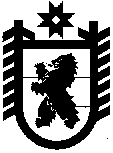 Российская ФедерацияРеспублика КарелияГосударственный комитет Республики Карелия по взаимодействию с органами местного самоуправления	ПРИКАЗ17 февраля 2016 года                                                                 № 9г. ПетрозаводскО внесении изменений в Приказ Государственного комитета Республики Карелия по взаимодействию с органами местного самоуправления от 7 ноября 2012 года № 9В соответствии с пунктом 2 Указа Президента Российской Федерации от 22 декабря 2015 года № 650 «О порядке сообщения лицами, замещающими отдельные государственные должности Российской Федерации, должности федеральной государственной службы, и иными лицами о возникновении личной заинтересованности при исполнении должностных обязанностей, которая приводит или может привести к конфликту интересов, и о внесении изменений в некоторые акты Президента Российской Федерации»,ПРИКАЗЫВАЮ:Внести в Положение о комиссии Государственного комитета Республики Карелия по взаимодействию с органами местного самоуправления по соблюдению требований к служебному поведению государственных гражданских служащих Республики Карелия и урегулированию конфликта интересов, утвержденное Приказом Государственного комитета Республики Карелия по взаимодействию с органами местного самоуправления от 7 ноября 2012 года № 9 (Собрание законодательства РК, № 11, ноябрь, 2012, ст. 2103), следующие изменения:а) название Положения изложить в следующей редакции: "ПОЛОЖЕНИЕ о комиссии Государственного комитета Республики Карелия по взаимодействию с органами местного самоуправления по соблюдению требований к служебному поведению государственных гражданских служащих Республики Карелия и урегулированию конфликта интересов"б) подпункт "б" пункта 13 дополнить абзацем следующего содержания:"уведомление государственного служащего о возникновении личной заинтересованности при исполнении должностных обязанностей, которая приводит или может привести к конфликту интересов;";в) из пункта 14.1 четвертое предложение исключить;г) из пункта 14.3 второе предложение исключить;д) дополнить пунктом 14.4 следующего содержания:"14.4. Уведомление, указанное в абзаце пятом подпункта "б" пункта 13 настоящего Положения, рассматривается кадровой службой Госкомитета, которая осуществляет подготовку мотивированного заключения по результатам рассмотрения уведомления.";е) дополнить пунктом 14.5 следующего содержания:"14.5. При подготовке мотивированного заключения по результатам рассмотрения обращения, указанного в абзаце втором подпункта "б" пункта 13 настоящего Положения, или уведомлений, указанных в абзаце пятом подпункта "б" и подпункте "д" пункта 13 настоящего Положения, должностные лица кадровой службы Госкомитета имеют право проводить собеседование с государственным служащим, представившим обращение или уведомление, получать от него письменные пояснения, а Председатель Госкомитета или его заместитель, специально на то уполномоченный, может направлять в установленном порядке запросы в государственные органы, органы местного самоуправления и заинтересованные организации. Обращение или уведомление, а также заключение и другие материалы в течение семи рабочих дней со дня поступления обращения или уведомления представляются председателю комиссии. В случае направления запросов обращение или уведомление, а также заключение и другие материалы представляются председателю комиссии в течение 45 дней со дня поступления обращения или уведомления. Указанный срок может быть продлен, но не более чем на 30 дней.";ж) подпункт "а" пункта 15 изложить в следующей редакции:"а) в 10-дневный срок назначает дату заседания комиссии. При этом дата заседания комиссии не может быть назначена позднее 20 дней со дня поступления указанной информации, за исключением случаев, предусмотренных пунктами 15.1 и 15.2 настоящего Положения;";з) в пункте 15.1 слова "заявления, указанного в абзаце третьем" заменить словами "заявлений, указанных в абзацах третьем и четвертом";и) пункт 16 изложить в следующей редакции:"16. Заседание комиссии проводится, как правило, в присутствии государственного служащего, в отношении которого рассматривается вопрос о соблюдении требований к служебному поведению и (или) требований об урегулировании конфликта интересов, или гражданина, замещавшего должность государственной службы в государственном органе. О намерении лично присутствовать на заседании комиссии государственный служащий или гражданин указывает в обращении, заявлении или уведомлении, представляемых в соответствии с подпунктом "б" пункта 13 настоящего Положения.";к) дополнить пунктом 16.1 следующего содержания:"16.1. Заседания комиссии могут проводиться в отсутствие государственного служащего или гражданина в случае:а) если в обращении, заявлении или уведомлении, предусмотренных подпунктом "б" пункта 13 настоящего Положения, не содержится указания о намерении государственного служащего или гражданина лично присутствовать на заседании комиссии;б) если государственный служащий или гражданин, намеревающиеся лично присутствовать на заседании комиссии и надлежащим образом извещенные о времени и месте его проведения, не явились на заседание комиссии.";л) дополнить пунктом 22.3 следующего содержания:"22.3. По итогам рассмотрения вопроса, указанного в абзаце пятом подпункта "б" пункта 13 настоящего Положения, комиссия принимает одно из следующих решений:а) признать, что при исполнении государственным служащим должностных обязанностей конфликт интересов отсутствует;б) признать, что при исполнении государственным служащим должностных обязанностей личная заинтересованность приводит или может привести к конфликту интересов. В этом случае комиссия рекомендует государственному служащему и (или) руководителю государственного органа принять меры по урегулированию конфликта интересов или по недопущению его возникновения;в) признать, что государственный служащий не соблюдал требования об урегулировании конфликта интересов. В этом случае комиссия рекомендует руководителю государственного органа применить к государственному служащему конкретную меру ответственности.";м) в пункте 23 слова "пунктами 19 - 22, 22.1, 22.2 и" заменить словами "пунктами 19 - 22, 22.1 - 22.3 и";н) в пункте 30 слова "3-дневный срок" заменить словами "7-дневный срок".И.о. Председателя Государственного комитета                                                            Э.Э. Смирнова